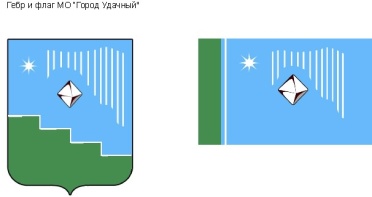 Российская Федерация (Россия)Республика Саха (Якутия)Муниципальное образование «Город Удачный»Городской Совет депутатовIII созывXXXVI СЕССИЯРЕШЕНИЕ18 мая 2016 года                                                                                      	                          №37-2                         О проведении очередной сессии городского Совета депутатов Заслушав и обсудив информацию председателя городского Совета депутатов Тархова А.Б.,  городской Совет депутатов решил:Очередную сессию городского Совета депутатов провести в 10 часов 22 июня 2016 года в зале заседаний городской администрации.Председательствующим очередной сессии городского Совета депутатов назначить заместителя председателя городского Совета депутатов В.Н. Карпенко.Перечень вопросов повестки дня очередной сессии определить согласно плану нормотворческой деятельности городского Совета депутатов на 2016 год и поступивших проектов решений в адрес городского Совета депутатов. Ответственным лицам за разработку и внесение проектов решений очередной сессии на рассмотрение  городского Совета депутатов  предоставить полный пакет документов по проектам согласно Регламенту городского Совета депутатов МО «Город Удачный».  Опубликовать настоящее решение в порядке, предусмотренном Уставом МО «Город Удачный». Настоящее решение вступает в силу со дня его принятия. Контроль  исполнения настоящего решения возложить на заместителя председателя городского Совета депутатов В.Н. Карпенко.     	Председатель    	городского Совета депутатов 		             	                           А.Б. Тархов